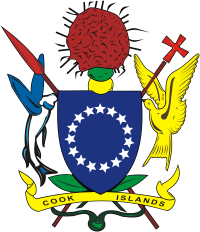 TO TATOU VAI BILLThe To Tatou Vai Authority Bill 2020 was introduced into Parliament on 08 July 2020, and had its second reading on the same day. Parliament then referred the Bill to the To Tatou Vai Select Committee for public consultations.The Select Committee held consultations with the public and landowners in each of the catchments and intakes.   It also received submissions.The Select Committee wishes to thank all those persons who have made suggestions on amendments to the Bill.As a result of your submissions, there have been important changes made to the Bill. Due to unforeseen circumstances, please take note of the changes below for the public meetings in the three Vaka.  The meeting will commence at 6.00 p.m. to explain the changes the Select Committee will recommend to Parliament to be made to the Bill:Teau-o-Tonga – Wednesday, 02 June 2021, at Nikao Hall, NikaoPuaikura – Thursday, 03 June 2021, at Calvary Hall, ArorangiTakitumu – Tuesday, 08 June 2021, at CICC Sunday School Hall, TitikavekaA copy of the Bill with the changes highlighted may be viewed on Parliament’s website: https://parliament.gov.ck and Face Book, Cook Islands Parliament. A hard copy can be obtained from the To Tatou Vai offices at Nikao main road on West side of the airport terminal. For further enquiries, please contact Ringi Tumutoa on 24479.Meitaki maata.Tai ManavaroaActing Deputy Clerk Te Ture Tamanako o te Kopapa To Tatou Vai Mataiti 2020, kua apai ia mai te reira ki roto i te Are Paramani i te ra 8 o Tiurai mataiti 2020, e kua rave katoa ia te rua o te tatau’anga o te reira i te reira ra rai.  Kua tuku atu te Paramani i te Ture Tamanako ki te Kumiti o te Paramani no te Kopapa o to Tatou Vai kia apai iatu ki vao i te iti tangata.Kua rave atu te Kumiti i ta ratou au iriirikapua anga ki te iti tangata e pera katoa ki te au ‘atu enua no te au vaarua vai e te au pu paipa.  Kua ariki katoa ratou i te au manako mei te au tangata i anoanoa i te tuku mai i ta ratou au tamanako anga.Te rauka nei i te Kumiti i te akameitaki i te au tangata katoatoa tei oronga mai i to ratou au manako ki runga i te Ture Tamanako.  Kia tau ki ta kotou au tamanako anga tei oronga mai, kua rave ia tetai au tauianga puapinga ki te Ture Tamanako.No tetai au tumu’anga kiteakore ia, kua taui te au ra iriirikapua i roto i to tatou au Vaka e toru. Ko teia te taui’anga ou no te au ra ka raveia te iriirikapua akamata i te ora ono (6.00 p.m.) i te aiai no te akamaramarama anga i te au taui’anga ki te Ture Tamanako ta te Kumiti ka apai atu ki roto i te Are Paramani.Teau-o-Tonga – Ruitoru ra 2 no Tiunu 2021, ki te Sinai Hall i AvaruaPuaikura – Paraparau ra 3 no Tiunu 2021, ki te Calvary Hall i ArorangiTakitumu – Ruirua ra 8 no Tiunu 2021, ki te Are Apii Sabati CICC i TitikavekaKa rauka i te tiki atu i te Ture Tamanako ma te au taui’anga ki runga i te kupenga ao tini (website) a te Paramani https://parliament.gov.ck e pera te Mata Puka, Cook Islands Parliament.Ka rauka katoa i te tiki atu i te Ture Tamanako tei nenei ia ki te opati o To Tatou Vai i te mataara maata i Nikao i te tua Opunga o te ngai to’anga pairere. Ko tetai uatu tei inangaro i te uiui marama, taniuniu atu ia Ringi Tumutoa i runga i te numero 24479.Meitaki maata.Tai ManavaroaActing Deputy Clerk 